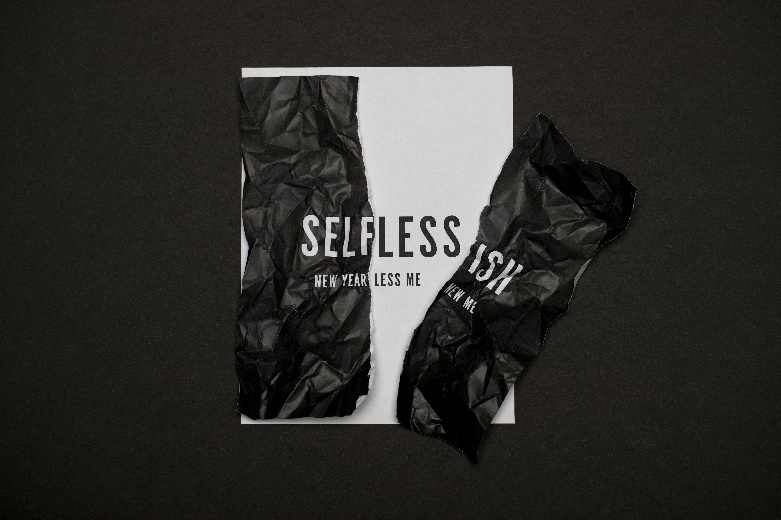 Week 4			Grateful in the Grind		INTRODUCTIONWhat are you looking forward to in the next few days, weeks, or years? How does focusing on those things effect the things you do today?DISCUSSION QUESTIONSWhat happened today that you are thankful for?Read 1 Corinthians 15:9-10. What do you think these verses are saying?Pastor Phil mentioned three enemies of gratefulness – the pillow (comfort), the shiny thing (distraction), and the towel (quitting). Which of these do you need to fight the most?Share about a time you were ready to give up, but you pressed on. What happened?Read 1 Corinthians 10:31. What is a mundane thing that you generally don’t like to do? How could you do that thing for God’s glory.STEPPING FORWARDThis week, as you are doing the mundane tasks of life, start praying and giving that thing to God as worship for His glory.Also, consider going through the six-day Selfless reading plan on the YouVerion Bible app this week.But even if I am being poured out like a drink offering ... I am glad and rejoice with all of youPhilippians 2:17